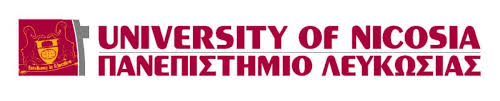 1st ERASMUS+ INTERNATIONAL STAFF WEEKNicosia, 7-11 March 2016Preliminary Agenda 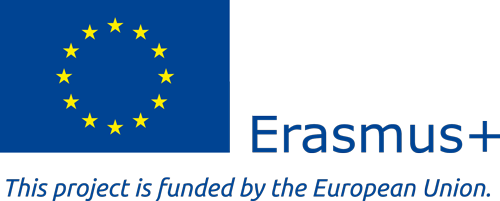 Day / TimeSunday Monday Tuesday Wednesday Thursday Friday 09:00-9:30Arrivals European Higher Education Area Reforms, Prof. P. PouyioutasLearning Agreement Course compatibility process Best practices for internationalization and cross-border education (Presentations by all HEI)9:30-10:00Arrivals Registrations European Higher Education Area Reforms, Prof. P. PouyioutasLearning Agreement Course compatibility process UNic Distance Learning programs: DL DeanHead of DL Administrative Unit  Head of DL IT UnitBest practices for internationalization and cross-border education (Presentations by all HEI)10:00-10:30Arrivals Opening and Welcome, Vice-Rector of Academic Affairs, Prof. Philippos Pouyioutas Presentations of the participants’ universities and short description of their personal role Mandatory study mobility Vs optional study mobility -Sharing of best practices (SBP)Learning Agreement Course compatibility process UNic Distance Learning programs: DL DeanHead of DL Administrative Unit  Head of DL IT UnitBest practices for internationalization and cross-border education (Presentations by all HEI)10:30-11:00Arrivals Opening and Welcome, Vice-Rector of Academic Affairs, Prof. Philippos Pouyioutas Presentations of the participants’ universities and short description of their personal role Mandatory study mobility Vs optional study mobility -Sharing of best practices (SBP)Learning Agreement Course compatibility process UNic Distance Learning programs: DL DeanHead of DL Administrative Unit  Head of DL IT UnitBest practices for internationalization and cross-border education (Presentations by all HEI)10:30-11:00Arrivals Opening and Welcome, Vice-Rector of Academic Affairs, Prof. Philippos Pouyioutas Presentations of the participants’ universities and short description of their personal role Mandatory study mobility Vs optional study mobility -Sharing of best practices (SBP)Learning Agreement Course compatibility process UNic Distance Learning programs: DL DeanHead of DL Administrative Unit  Head of DL IT UnitEuropean Documentation Center at UNic11:00-11:30Arrivals Coffee Break Coffee BreakCoffee BreakCoffee BreakCoffee Break11:30-12:00Arrivals Presentations (part 2)Study mobility marketing and recruitment strategies (SBP)Transfer of academic creditsECTS guidelines Student traineeships - sharing of best practicesRepresentation of the European Commission in Cyprus12:00-12:30 Arrivals Presentations (part 2)Study mobility marketing and recruitment strategies (SBP)Transfer of academic creditsECTS guidelines Student traineeships - sharing of best practicesClosing remarks12:30-13:00Arrivals Presentations (part 2)Study mobility marketing and recruitment strategies (SBP)Transfer of academic creditsECTS guidelines Student traineeships - sharing of best practicesClosing remarks13:00-14:00Arrivals Lunch Break Lunch BreakLunch BreakLunch BreakLunch Break14:00-14:30Arrivals Guided tour at UNic premisesApplication procedure and regulationsFieldtrip in divided Nicosia Field trip to Fikardou traditional villageFieldtrip at Kourion ancient amphitheater and beach at Limassol (optional stay over at Limassol for carnival celebrations 14:30-15:00Arrivals Guided tour at UNic premisesApplication procedure and regulationsFieldtrip in divided Nicosia Field trip to Fikardou traditional villageFieldtrip at Kourion ancient amphitheater and beach at Limassol (optional stay over at Limassol for carnival celebrations 15:00-15:30 Arrivals Guided tour at UNic premisesGreek language crash courseCypriot traditionalFieldtrip in divided Nicosia Field trip to Fikardou traditional villageFieldtrip at Kourion ancient amphitheater and beach at Limassol (optional stay over at Limassol for carnival celebrations 15:30-16:00Arrivals Guided tour at UNic premisesGreek language crash courseCypriot traditionalFieldtrip in divided Nicosia Field trip to Fikardou traditional villageFieldtrip at Kourion ancient amphitheater and beach at Limassol (optional stay over at Limassol for carnival celebrations 16:00-16:30Arrivals Greek language crash courseCypriot traditionalField trip to Fikardou traditional villageFieldtrip at Kourion ancient amphitheater and beach at Limassol (optional stay over at Limassol for carnival celebrations 16:30-17:00Arrivals Field trip to Fikardou traditional villageFieldtrip at Kourion ancient amphitheater and beach at Limassol (optional stay over at Limassol for carnival celebrations 17:00-17:30Arrivals Fieldtrip at Kourion ancient amphitheater and beach at Limassol (optional stay over at Limassol for carnival celebrations 17:30-18:00Fieldtrip at Kourion ancient amphitheater and beach at Limassol (optional stay over at Limassol for carnival celebrations 20:00Dinner at Cypriot traditional tavern